Our Ref:  CPA Outdoor Education Provision 2017-2018 (within 25 miles)2017-2018Dear Parent/CarerOutdoor Education Provision - Curriculum Activities 2017/2018With reference to the above, the following curriculum activities will be planned by the Outdoor Education staff which will take place within 25 miles of the school:Rock Climbing (indoor and outdoor)OrienteeringMountain BikingCanoeing/KayakingSwimmingBush-craft and Forest School activitiesOther low risk team building activitiesThese activities may require your son/daughter to leave the school site for part or all of the school day under staff supervision.Rather than asking your permission for every Outdoor Education trip that is scheduled, we are seeking permission for your son/daughter to access these activities for the duration of their time at the ContinU Plus Academy i.e. until the end of their provision with the school.It is important to state that staff organising trips that are further afield, residential or have an element of risk will follow existing school procedures and ask for specific parental permission. If you are happy to grant this permission, please complete the reply slip below and return it to the school’s Reception.  If however, you wish to be notified of your son/daughter leaving the school site for any reason, please note this on the reply slip below.Yours sincerely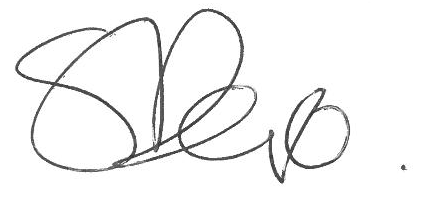 Sara DevoHeadteacher------------------------------------------------------------------------------------------------------------------------------------------Reply Slip		Permission for Outdoor Education Provision 2016/2017 within the 25 milesStudent’s Name:								Tutor Group:		      I give permission for my son/daughter* to leave the school’s site for the outdoor educational activities which will take place within 25 miles of The ContinU Plus Academy. 	I wish to be notified of my son/daughter* leaving the school’s site for planned outdoor educational activities within 25 miles.(* Please delete as appropriate).Signature:							 (Parent/Carer)	Date:			        The ContinU Plus AcademyFinepoint Way, Kidderminster, Worcestershire, DY11 7FBTel:  01562 822463Headteacher:  Sara Devo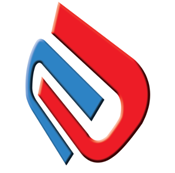 